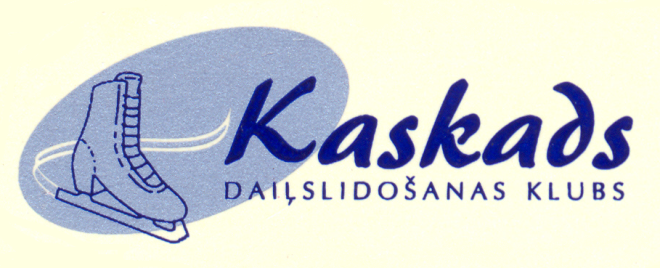 Biedrība ” Veselības uzlabošanas klubs „Kaskads””;     		                Nicgales 51/1-7, Rīga, LV1079						 		Reg.Nr: 40008057455         AS SWEDBANKA Nr: LV18HABA0551017991350  				                                Tālr: 29533276; 7536085      E-mail: kaskads@inbox.lvProfesionālās ievirzes sporta izglītības iestādes „Daiļslidošanas sporta skola „Kaskads”” pašnovērtējuma ziņojumsPubliskojamā daļaSASKAŅOTS:Izglītības iestādes vispārīgs raksturojumsIzglītojamo skaits un īstenotās izglītības programmas 2021./2022.māc.g.Pedagogu un atbalsta personāla nodrošinājumsInformācija, kura atklāj izglītības iestādes darba prioritātes un plānotos sasniedzamos rezultātus 2023./2024.māc.g. (kvalitatīvi un kvantitatīvi, izglītības iestādei un izglītības iestādes vadītājam)Izglītības iestādes darbības pamatmērķi Izglītības iestādes misija –  sniegt ik vienam sabalansētu un nākotnes vajadzībām atbilstošu prasmju apguvi izvēlētajā sporta veidā, kas tendēts uz individualizētu mācību pieeju, nodrošinot talantīgo sportistu izaugsmi Valsts izlasēs. Izglītības iestādes vīzija  par izglītojamo –  ieinteresēts un motivēts mācīties un pilnveidot savas zināšanas mūža garumā, attīstot rakstura iezīmes, vērtības, ieradumus, kas veicina personīgu izaugsmi. Izglītības iestādes vērtības cilvēkcentrētā veidā –  pašpietiekamas personības veidošana, kas sevi apzinās kā darbīgu, morālu ar pašapziņu apveltītu būtni. 2022./2023.mācību gada darba prioritātes (mērķi/uzdevumi) un sasniegtie rezultāti- sagatavoti Valsts izlašu dalībnieki/kandidāti.Kritēriju izvērtējums Kritērija “Administratīvā efektivitāte” stiprās puses un turpmākas attīstības vajadzībasKritērija “Vadības profesionālā darbība” stiprās puses un turpmākas attīstības vajadzībasKritērija “Atbalsts un sadarbība” stiprās puses un turpmākas attīstības vajadzībasKritērija “Pedagogu profesionālā kapacitāte” stiprās puses un turpmākas attīstības vajadzībasInformācija par lielākajiem īstenotajiem projektiem par 2022./2023.māc.g.Uzsākta sadarbības īstenošana ar Latvijas augstskolām, veicinot labāko audzēkņu mācību apvienošanu ar treniņiem.Sadarbībā ar Latvijas Slidošanas Asociāciju ir uzsākts ilgtspējīgs projekts audzēkņu profesionālās izaugsmes attīstībā, kas balstīts uz jaunākām izpētēm sporta jomā (uzturs, treniņu metodika, traumatisms, daiļslidošanas noteikumu aktualitātes u.c.). Dalība Latvijas Slidošanas Asociācijas un citu sporta organizāciju rīkotos semināros, apmācībās un kursos, tādējādi paaugstinot pedagogu profesionālās kompetences.Informācija par institūcijām, ar kurām noslēgti sadarbības līgumi Sadarbības līgums ar Latvijas Slidošanas Asociāciju.Audzināšanas darba prioritātes trim gadiem un to ieviešanaPrioritātes (bērncentrētas, domājot par izglītojamā personību) - audzināt atbildīgu sabiedrības dalībnieku, kurš sadarbojas veidojot tādu vidi, kādā vēlas atrasties. Ar pašapziņu apveltītu personību, kura apzinās savas vēlmes un intereses, pedagogiem esot kā paraugiem it visā. vērtības ir pamats ieradumiem, kas tiek mērķtiecīgi attīstītas, nostiprinātas ikdienas dzīvē gan mācību treniņu nodarbību laikā, gan piedaloties sacensībās un sporta nometnēs. Audzināšanas uzdevumi iekļauti iestādes Gada darba plānā.Citi sasniegumiJebkādi citi sasniegumi, par kuriem vēlas runāt izglītības iestāde (galvenie secinājumi par izglītības iestādei svarīgo, specifisko)- Ir izstrādāts un pilnveidots treniņprocess, kas aizgūts no jaunākām tendencēm daiļslidošanā pasaulē, kas paredz gan inovatīvu tehnisko elementu ieviešanu, gan mūsdnienīgu tehnisko līdzekļu izmantošanu treniņprocesā, ļaujot precīzāk izvērtēt trūkumus un priekšrocības.Iestādes SMP grupas audzēkne ar nozīmīgām sekmēm pārstāv Latviju starptautiskās sacensībās, tai skaitā pasaules junioru čempionātā, ierindojoties starp pasaules spēcīgākām sportistēm savā vecuma grupā, kas dod pamatotas cerības turpināt pilnveidot audzēknes meistarību.profesionālās izglītības programmu pieejamības veicināšana. Rīga, 2023.gada 29.septembrī(vieta, datums) Biedrības “Veselības uzlabošanas klubs “Kaskads”” valdes locekle(dokumenta saskaņotāja pilns amata nosaukums)(dokumenta saskaņotāja pilns amata nosaukums)(dokumenta saskaņotāja pilns amata nosaukums) Jekaterina Platonova(paraksts)(vārds, uzvārds)29.09.2023. (datums)Izglītības programmas nosaukums Izglītībasprogrammas kodsĪstenošanas vietas adrese (ja atšķiras no juridiskās adreses)LicenceLicenceIzglītojamo skaits, uzsākot programmas apguvi vai uzsākot 2022./2023.māc.g. Izglītojamo skaits, noslēdzot programmas apguvi vai noslēdzot 2022./2023.māc.g.Izglītības programmas nosaukums Izglītībasprogrammas kodsĪstenošanas vietas adrese (ja atšķiras no juridiskās adreses)Nr.LicencēšanasdatumsIzglītojamo skaits, uzsākot programmas apguvi vai uzsākot 2022./2023.māc.g. Izglītojamo skaits, noslēdzot programmas apguvi vai noslēdzot 2022./2023.māc.g.   Daiļslidošana20V 813001Augšiela 1, Rīga, LV-10096363    Daiļslidošana30V813001Augšiela 1, Rīga,LV-100944NPKInformācijaSkaitsKomentāri (nodrošinājums un ar to saistītie izaicinājumi, pedagogu mainība u.c.)Pedagogu skaits izglītības iestādē, noslēdzot 2022./2023.māc.g. (31.08.2023.)5Jaunu pedagogu piesaistes plāns, motivēšana, atbalstsIlgstošās vakances izglītības iestādē (vairāk kā 1 mēnesi) 2022./2023.māc.g.1Izglītības iestādē pieejamais atbalsta personāls izglītības iestādē, noslēdzot 2022./2023.māc.g.-N.p.k.PrioritāteKvalitatīvie rezultātiKvantitatīvie rezultāti1.Sagatavot sportistus valsts jauniešu izlasēmAtlasīti labākie, talantīgākie izglītojamie no mācību treniņu grupām. Uzlabota tehniskā, taktiskā sagatavotība talantīgākajiem spēlētājiem koptreniņos, nometnēs. Katrā vecuma grupā sagatavot vismaz 2 izlašu kandidātus. Piedalīties divos koptreniņos nedēļā un augstāka līmeņa sacensībās pēc sacensību kalendāra. Kontrolnormatīvu izpilde ar vērtējumu – labi. 2.Sekmēt regulāru pedagogu profesionālās kompetences pilnveidiPedagogiem ir nepieciešamās prasmes un kompetences izglītības programmu īstenošanā. Noorganizēti trīs pedagogu profesionālās pilnveides kursi. 3.Jaunu pedagogu piesaiste, nodrošinot pedagogu ataudziIzglītības iestādes kapacitātes paaugstināšana. Iegūta darba vidē balstītas pedagoga profesionālās kompetences. Piesaistīt 1-2 studentus, kas ir labākie speciālisti savā jomā. 4.Sadarbības uzlabošana ar vecākiem-Vismaz 3 reizes gadā tikties ar vecāku padomes pārstāvjiem Stiprās pusesTurpmākās attīstības vajadzībasPašvērtēšana, darbības plānošana: Iestādē tiek veikta darbības pašvērtēšana, tajā iesaistoties iestādes administrācijai. Attīstības plānošanas, sasniedzamo rezultātu noteikšanā iesaistās plašākas mērķgrupas. Svarīgi lēmumi tiek apspriesti un saskaņoti ar dibinātāju. Iestādes darbs tiek vadīts balstoties uz demokrātijas pamatprincipiem. Aktuālie jautājumi tiek apspriesti un lēmumi pieņemti sarunās ar ieinteresētajām mērķgrupām. Personāls ir stabils, profesionāls, ieinteresēts labāku rezultātu sasniegšanai. Iestādes pašvērtēšanas procesā iesaistīt plašākas mērķgupas. Finanšu un resursu pārvaldība: Vadītājs atbildīgi izvērtē un pārvalda iestādei piešķirtos finanšu līdzekļus. Plāno un īsteno maksas pakalpojumu līdzfinansējuma pārvaldību. Deliģē darbiniekus iesaistei projektu pieteikšanā un īstenošanas procesā (nometnes, inventārs, izlases programma). Sadarbībā ar pedagogiem izvērtē nepieciešamos uzlabojumus materiāli tehniskajā nodrošinājumā un inventāra iegādē. Atbalsta un plāno līdzekļus pedagogu profesionālās kompetences pilnveidei un resertifikācijai. Efektivitāte un produktivitāte: Izveidota vadības komanda, kas pārzin izvirzītos mērķus, noteiktos gada uzdevumus un spēj kvalitatīvi tos īstenot. Komandas darbs nodrošina efektīvu iestādes pārvaldību. Mērķu sasniegšanai iesaistīti visu mērķgrupu pārstāvji. Iestādē lielākoties raksturīga pozitīva labbūtība. Turpināt izglītoties savā darbības jomā, tādejādi iegūstot jaunāko, aktuālāko informāciju. Stiprās pusesTurpmākās attīstības vajadzībasIzpratne par tiesiskumu un nozaru politikas prioritātēm: Atbilstoši ārējiem normatīviem aktiem iestādē tiek izstrādāti iekšējie normatīvie akti, kuri tiek papildināti vai atjaunoti atbilstoši reālajai situācijai. Iestādē tiek nodrošināts darbības tiesiskums. Līderība un vadība: Sistemātiskai sadarboties ar dibinātāju/jomas speciālistiem, lai nodrošinātu savlaicīgu dokumentu izstrādi. Iestādes vadītājs respektē darbinieku vēlmes, prot tos līdz galam uzklausīt un pieņemt lēmumus, kas uzlabo iestādes kopējo darbu. Uzņemas atbildību un neskaidrību gadījumos spēj parādīt savu stingru nostāju. Komunikācija. Ētiskums: Regulāri tiek uzklausīti vecāki, pedagoģiskie un tehniskie darbinieki. Vērojama cieņpilna, izturēta attieksme, arī ja nepieciešams paust nepopulāru viedokli. Savu nostāju vadītājs pauž saprotami, skaidri un argumentēti. Papildināt zināšanas krīzes un starpkultūru komunikācijā. Vadītājs spēj cieņpilni paust savu viedokli, spēj uzklausīt un paust savu viedokli. Prot argumentēt savu rīcību. Iestādē ir izstrādāta un apstiprināta kārtība par Daiļslidošanas sporta skolas “KASKADS” direktora un pedagogu rīcību, ja tiek konstatēta fiziska vai emacionāla vardarbība pret izglītojamo. Mērķis ir novērst fizisku vai emocionālu vardarbību pret izglītojamo (mobings), radot vidi laba un godīga cilvēka attīstībai.Iestādē ir izstrādāta un tiek pilnveidota pedagogu mācību nodarbību vērošanas sistēma, nosakot kārtību un atbildīgo pedagogu atbildību mācību vērošanas un uzskaites sistēmas uzturēšanā un saglabāšanā. Katru mācību ceturksni tiek nodrošināta iegūtās informācijas apstrāde un analīze. Secinājumi un rezultāti tiek apspriesti kopīgās pedagogu un vadības sanāksmēs, izvirzot mērķus un uzdevumus konstatēto nepilnību novēršanā.Iestāde integrē un attīsta formatīvo vērtēšanu izglītojamo mācību sasbiegumu vērtēšanā. Pedagogu uzdevums ir iegūt precizētu informācijas kopumu par katra audzēkņa sniegumu mācību apguves laikā, tādējādi pamatoti analizējot un izraugot katram audzēknim piemērotu apmācības procesu, ievērojot audzēkņa individuālās kvalitātes un prasmes, kā arī sasniegtos rezultātus. Audzēkņu formatīvā vērtēšana norit sistemātiski, sekojot audzēkņa fiziskai un psiholoģiskai sagatavotībai un stāvoklim noteiktā laika posmā. Gan apmācības/treniņu laikā, gan pirms sacensību laikā, gan sacensību laikā, vērtējot un analizējot audzēkņa psiholoģisko noturību un gatavību sportiskiem izaicinājumiem.Stiprās pusesTurpmākās attīstības vajadzībasVadītāja un dibinātāja sadarbība: Sadarbība starp vadītāju un dibinātāju ir abpusēja. Tiek uzklausītas un ņemtas vērā abu pušu vajadzības. Personālam ir skaidri definēta viņu personiskā atbildība par veicamo darbu, sasniedzamajiem mērķiem un profesionālās kompetences pilnveidi. Mērķu sasniegšanai personāls ir nodrošināts ar nepieciešamajiem resursiem. Risināt samilzušo problēmu ar sporta zāļu lietošanas jautājumiem un to trūkumu. Nepieciešams paplašināt audzēkņiem sniedzamo apmācību klāstu, iekļaujot papildu fiziskās nodarbības vispārējās fiziskās gatavības attīstīšanai, kas ir būtiska sekmīgu rezultātu sasniegšanai sacensībās.Izglītības iestādes padome: Vadītājs atbalsta un piedalās iestādes Vecāku padomes organizētajās sēdēs. Paplašināt darbu ar Vecāku padomes pārstāvjiem, iesaistot tos skolas dzīves organizēšanā. Iestādē tiek nodrošināts komanddarbs, tiek meklēti risinājumi, savstarpēja palīdzība. Jaunāko pedagogu piesaiste pieredzējušajiem pedagogiem. Vadītājs atbalsta vecāku padomes darbību. Iespēju robežās sniedz visu nepieciešamo informāciju. Vecāku padomes darbība vairāk atkarīga no vadītāja ierosinājumiem un gatavības iesaistīties. Abpusēji izrādīt lielāku iniciatīvu. Stiprās pusesTurpmākās attīstības vajadzībasVisiem iestādes pedagogiem nepieciešamā izglītība un profesionālā kvalifikācija atbilst normatīvo aktu prasībām. Studējošajiem pedagogiem savlaicīgi iesniegt dokumentus Latvijas Sporta federāciju padomē, lai tiktu iekļauti treneru reģistrā. Lielākajai daļai iestādes pedagogu profesionālās kompetences pilnveide atbilst normatīvajos aktos noteiktajām prasībām. Iestādē pedagogu noslodze atbilst valstī noteiktajai likumdošanai. Iestādē ir paraugdokuments Pedagogu profesionālās kvalitātes novērtēšanas kārtībai. Veicināt pieteikšanos pedagogu profesionālās kvalitātes novērtēšanai. Iestādē ir izstrādāta pedagogu profesionālās pilnveides sistēma. Process tiek uzraudzīts un koordinēts. Iestādē ir izstrādāta un apstiprināta pedagogu profesionālās darbības kvalitātes kārtība. Pedagogu profesionālās darbības kvalitātes novērtēšanas mērķis ir veicināt pedagoga patstāvīgu profesionālo kompetenču pilnveidi un profesionālās karjeras izaugsmes iespējas, palielinot pedagoga atbildību par mācību un audzināšanas darba rezultātiem un periodiski novērtējot pedagoga profesionālās darbības kvalitāti. Plāni/shēmas/programmas, kas izmantotas profesionālās izglītības pieejamības veicināšanai (atbalsta veidu pieejamība, piemēram, dienesta viesnīca, individuālās konsultācijas riska grupām, stipendijas, vides pieejamība u.tml.)Izstrādāta vispārējā/pamata prasību programma audzēkņiem, kuri vēlas nodarboties ar daiļslidošanu. Programmas pamatnosacījumi ir izstrādāti ar mērķi, sniegt iespēju pēc iespējas plašākam interesentu lokam izmēģināt daiļslidošanu, kā sev interesējošu un tālejošu sporta veidu.Iestāde izvieto publiskos sociālos tīklos aicinājumu dažāda vecuma grupu dalībniekiem aicinājumu pievienoties Iestādes apmācības procesam, izvērtējot katras vecuma grupas dalībnieka tehnisko un fizisko sagatavotību.